  HACETTEPE ÜNİVERSİTESİ       ATATÜRK İLKELERİ VE İNKILÂP TARİHİ ENSTİTÜSÜ      SINAV YOKLAMA LİSTESİ (2019-2020 GÜZ DÖNEMİ)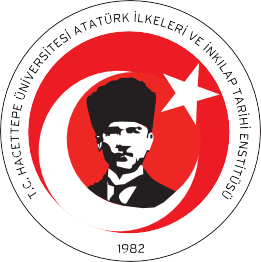   HACETTEPE ÜNİVERSİTESİ       ATATÜRK İLKELERİ VE İNKILÂP TARİHİ ENSTİTÜSÜ      SINAV YOKLAMA LİSTESİ (2019-2020 GÜZ DÖNEMİ)  HACETTEPE ÜNİVERSİTESİ       ATATÜRK İLKELERİ VE İNKILÂP TARİHİ ENSTİTÜSÜ      SINAV YOKLAMA LİSTESİ (2019-2020 GÜZ DÖNEMİ)Fakülte / Y.Okul:Tarih:Gözetmen Adı Soyadı ve İmzası: 1.2.3.Bölüm:Saat  :Gözetmen Adı Soyadı ve İmzası: 1.2.3.Kodu ve Adı:Kodu ve Adı:Gözetmen Adı Soyadı ve İmzası: 1.2.3.Öğretim Üyesi / Görevlisi Adı Soyadı, İmzası:Öğretim Üyesi / Görevlisi Adı Soyadı, İmzası: Salon-Amfi:Öğretim Üyesi / Görevlisi Adı Soyadı, İmzası:Öğretim Üyesi / Görevlisi Adı Soyadı, İmzası:Toplam Öğrenci Sayısı:S.    NoÖğrenci                            Soyadı-AdıÖğrenci NumarasıİmzaS.  NoÖğrenci        Soyadı-AdıÖğrenci Numarasıİmza81121821228312384124851258612687127881288912990130911319213293133941349513596136971379813899139100140101141102142103143104144105145106146107147108148109149110150111151112152113153114154115155116156117157118158119159120160